OSNOVNA ŠKOLA MILANA LANGA Bregana, Langova 26. 6. 2023.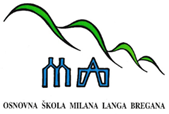 ŠKOLSKA  KUHINJA – MLIJEČNI OBROKza razdoblje od 12. do 16.6.2023. godinePonedjeljak:  burek od sira + kefirUtorak: 	    ćufte + rižaSrijeda:	    kocka od mrkve + sokČetvrtak: 	    pureća hrenovka u pecivu + sokPetak:             pecivo sa zapečenim sirom + bananaJELOVNIK  ZA  UČENIKE U  PRODUŽENOM  BORAVKUza razdoblje od 12. do 16.6.2023. godinePonedjeljak: RUČAK: bistra juha + pečena piletina + mlinci + zelena salataUŽINA:   nutela na kruhu + mlijekoUtorak:RUČAK: lazanje s mljevenim mesom i povrćem + lubenicaUŽINA:   keksi + mlijekoSrijeda:RUČAK: varivo maneštra od leće + kokos kolačUŽINA:   namaz na kruhuČetvrtak: RUČAK:  pileći paprikaš + široki rezanci + zelena salataUŽINA:    voćni jogurt + puter štangicaPetak: RUČAK:  rižoto sa lignjama + sladoledUŽINA:    sendvič od čajne salame + jogurt DOBAR TEK!